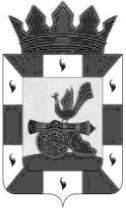 АДМИНИСТРАЦИЯ МУНИЦИПАЛЬНОГО ОБРАЗОВАНИЯ «СМОЛЕНСКИЙ РАЙОН» СМОЛЕНСКОЙ ОБЛАСТИП О С Т А Н О В Л Е Н И Еот _____________  № ________О внесении изменений в муниципальную Программу «Развитие культуры на селе  на 2016 - 2019 годы» в муниципальном образовании «Смоленский район» Смоленской области         В соответствии со статьей 179 Бюджетного кодекса Российской Федерации, в целях повышения эффективности и рационального использования средств бюджета муниципального образования «Смоленский район» Смоленской области, учитывая необходимость областной поддержки развития культуры в муниципальном образовании «Смоленский район» Смоленской области, определения приоритетных направлений и разработки комплекса конкретных мероприятий развития отрасли на 2018-2019 годыАДМИНИСТРАЦИЯ МУНИЦИПАЛЬНОГО ОБРАЗОВАНИЯ «СМОЛЕНСКИЙ РАЙОН»  СМОЛЕНСКОЙ ОБЛАСТИ  ПОСТАНОВЛЯЕТ:     Внести в муниципальную Программу «Развитие культуры на селе  на 2016 - 2019 годы» в муниципальном образовании «Смоленский район» Смоленской области, утвержденную постановлением Администрации муниципального образования «Смоленский район» Смоленской области  от 31.10.2016   № 1185 (далее Программы) следующие изменения: Паспорт Программы пункт «Объемы бюджетных ассигнований и источники финансирования Программы»  изложить в следующем содержании:«Финансирование программы осуществляется из бюджета муниципального образования «Смоленский район»  Смоленской области, областного бюджета Смоленской области и внебюджетных средств. Финансовые средства ежегодно уточняются и пересматриваются с учетом имеющихся возможностей.Пункт 18  Программы «Информация по ресурсному обеспечению муниципальной Программы» изложить в следующем содержании:              «Объем финансирования мероприятий муниципальной Программы составляет на 2016 год - 56817,74 тыс. руб., на 2017 – 61455,11 тыс. руб., 2018 год - 60438,24 тыс. руб., 2019 год - 61079,06 тыс. руб.  за счет местного бюджета муниципального образования «Смоленский район» Смоленской области (Приложение №1). Предусмотрена возможность привлечения средств из внебюджетных источников, из других уровней бюджетной системы РФ. Объемы финансирования мероприятий из областного бюджета подлежат уточнению на каждый финансовый год».Пункт 11 раздела 1 «Перечень программных мероприятий муниципальной программы»  дополнить подпунктом 11.7 следующего содержания:Комитету по культуре Администрации муниципального образования «Смоленский район» Смоленской области обеспечить исполнение, внесенных изменений в Административный регламент.Начальнику отдела по информационному обеспечению общего управления Администрации муниципального образования «Смоленский район» Смоленской области поместить настоящее постановление на сайте Администрации муниципального образования «Смоленский район» Смоленской области (Курганов И.А.).Контроль за исполнением настоящего постановления возложить на заместителя Главы муниципального образования «Смоленский район» Смоленской области (Романцева Т.А.).  Глава муниципального образования «Смоленский район» Смоленской области                                       О.Ю. Язева2016 год2017 год2018 год2019 год56817,7461455,1160438,2461079,0611.7. строительство объектов---